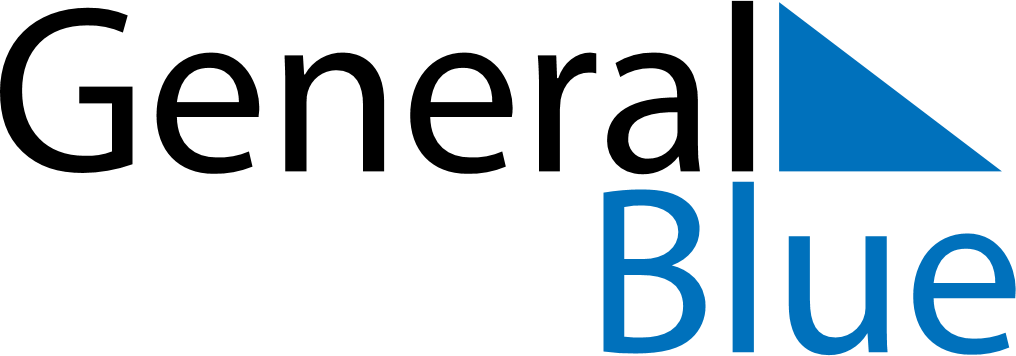 March 2024March 2024March 2024March 2024BelizeBelizeBelizeMondayTuesdayWednesdayThursdayFridaySaturdaySaturdaySunday12234567899101112131415161617Baron Bliss Day18192021222323242526272829303031Good FridayEaster SaturdayEaster SaturdayEaster Sunday